Escola:                                                                             Data:Aluno:                                                                                Turma:                                         Conte a quantidade de maçãs e escreva o número correspondente no campo abaixo da imagem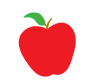 